Assignment EDN 2104 - topic 10 task – BRITE screen shot toolkit.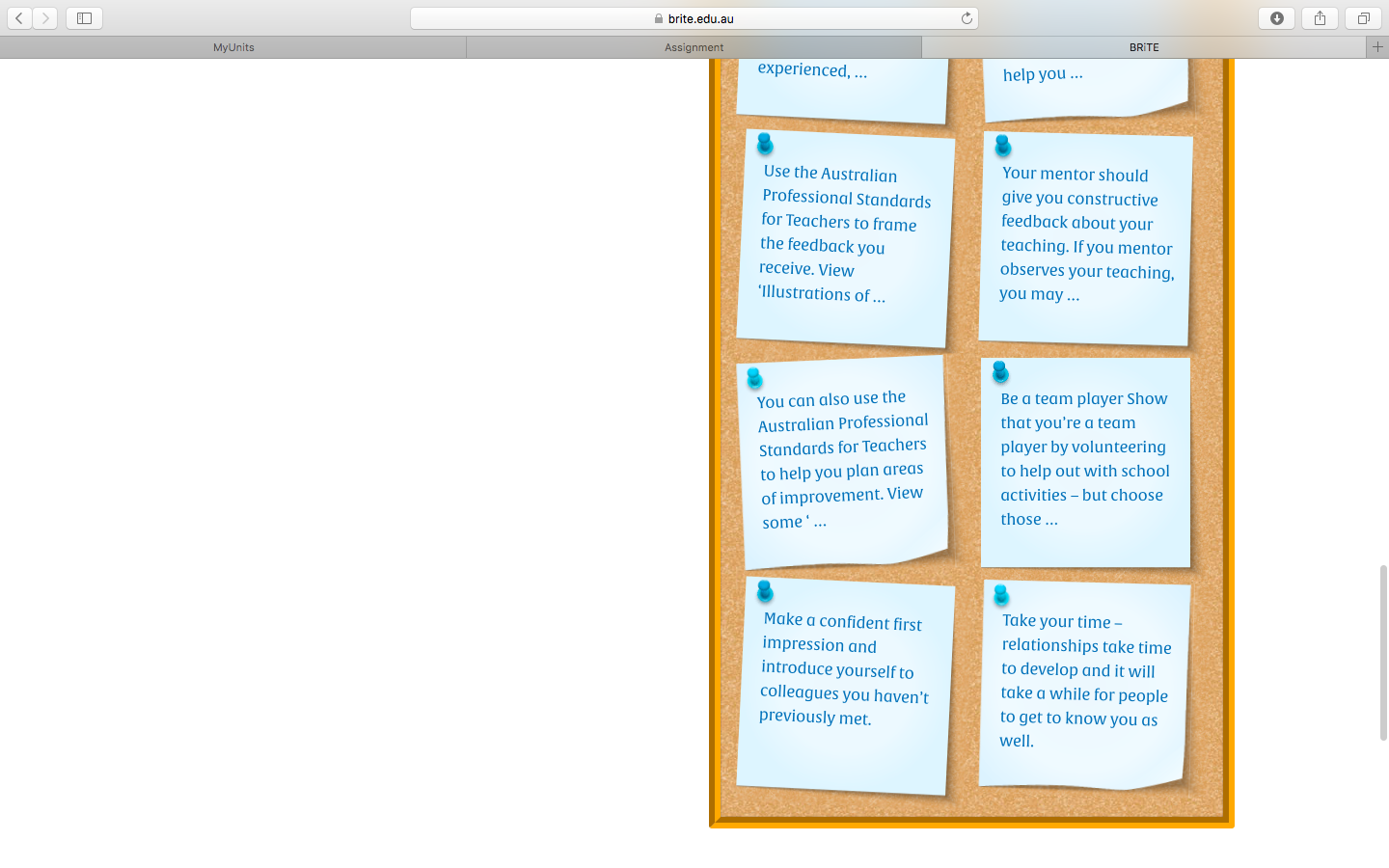 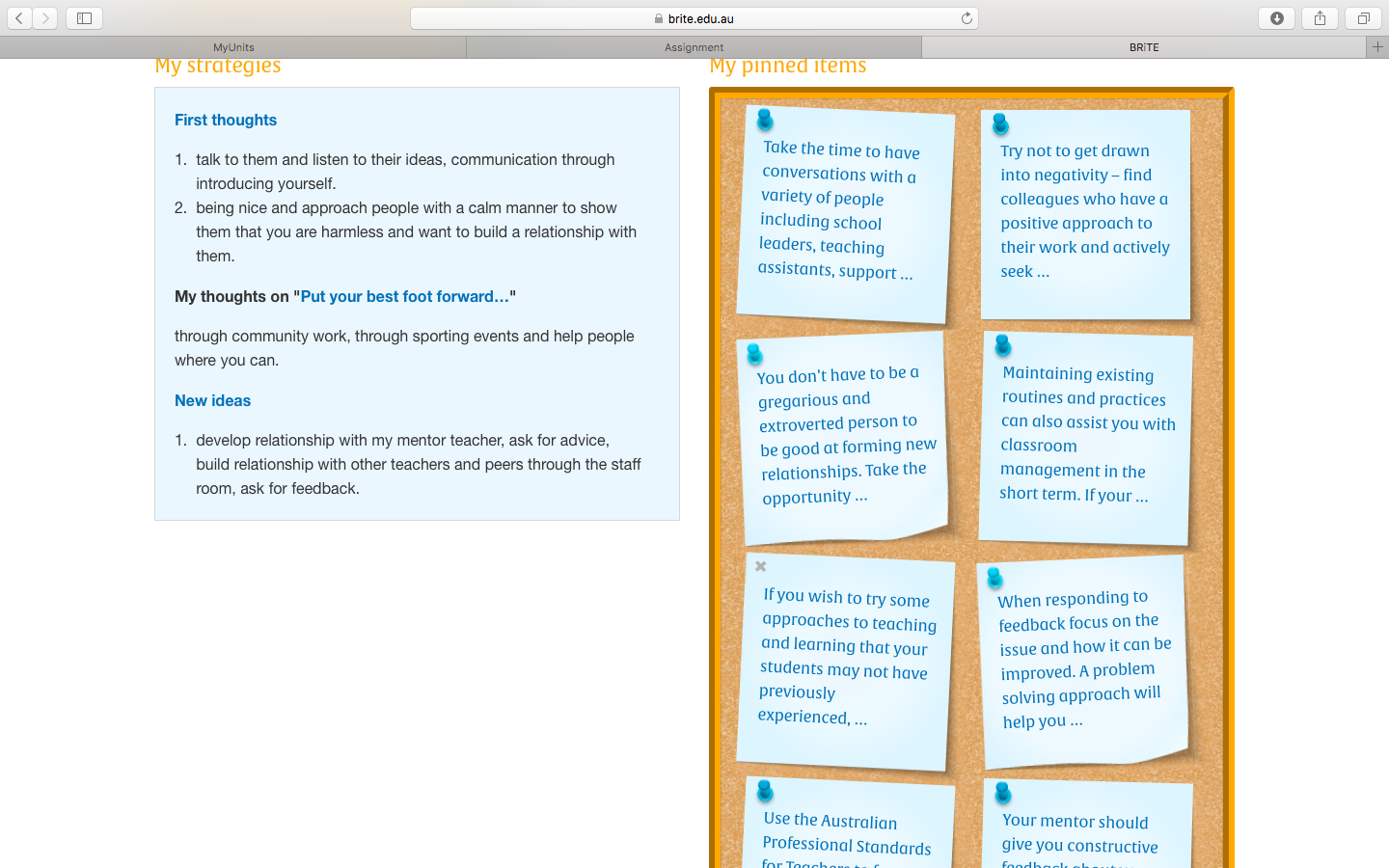 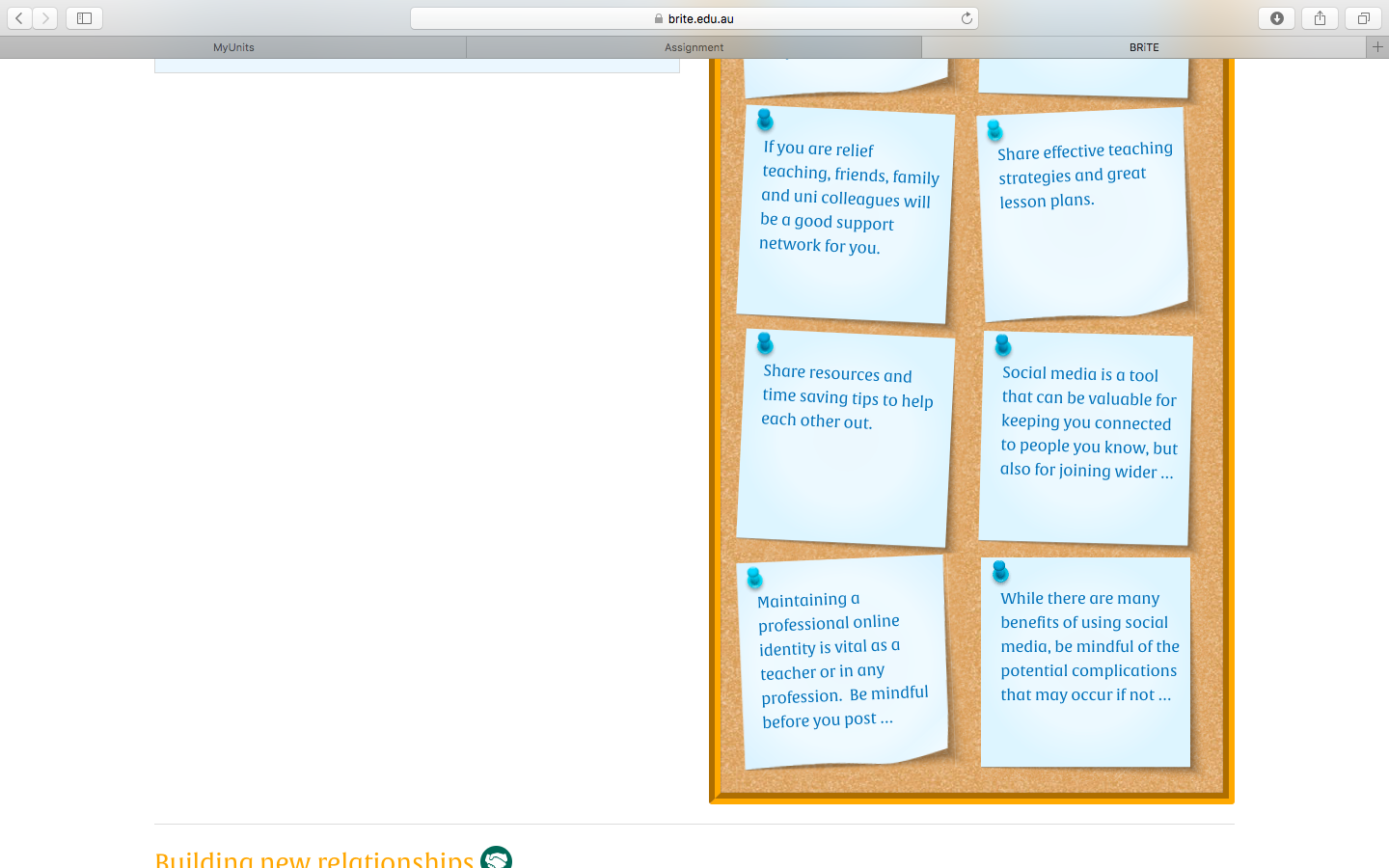 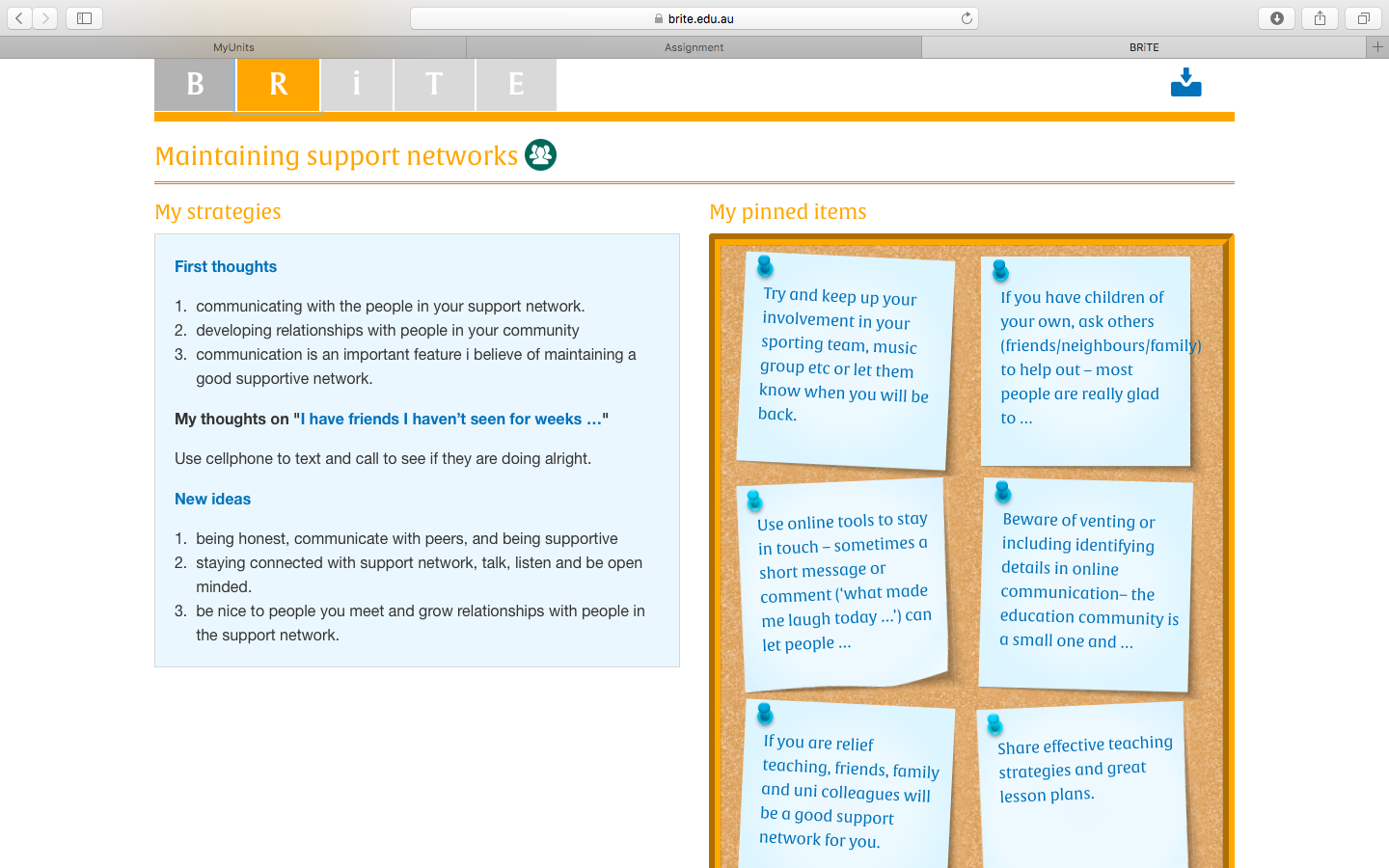 